磯子区連合町内会長会９月定例会日時　令和元年９月17日（火）10：00会場　区総合庁舎７階　７０１号会議室○ 会長あいさつ○ 区長あいさつ警察・消防の議題１　磯子警察署（１）令和元年８月末の犯罪発生状況について磯子区内の犯罪発生状況は、前年に比べ増加しています。　　　　振り込め詐欺について、８月末まで被害件数41件で前年に比べ10件の増加となって　　　います。（２）防犯かながわ157号について（回覧依頼）　　　　防犯かながわ157号を作成しましたので、各自治会町内会での班回覧をお願いいたします。２　磯子消防署（１）火災・救急状況について区内の火災発生件数は18件で、前年に比べ２件の増加となっています。市内では、458件発生しており、前年同期で15件の減少となっています。救急出場件数は、区内6,311件で、前年に比べ95件減少しております。市内全体では、140,076件で、前年に比べ3,065件の増加となっています。市連の報告１　防災計画修正に伴う市民意見募集の実施について　　　横浜市防災計画「都市災害対策編」について、大規模イベント等の開催予定なども踏ま　　え、修正作業を進めており、幅広く市民の皆様のご意見を伺うため、市民意見募集を実施しますのでお知らせいたします。（１）募集期間：令和元年10月１日（火）～11月１日(金）（２）提出方法： ア　郵送：リーフレットに印刷されたはがきエ　Ｅメール：so-bousaikikaku@city.yokohama.jpイ　ＦＡＸ：６４１－１６７７（３）リーフレット配布場所：各区役所広報相談係、市民情報センター（横浜市庁舎１階）、横浜市ホームページ（４）問合せ先：〒231-0789　　　　　　　　横浜市中区港町１－１　横浜市役所５階　　　　　　横浜市総務局危機管理室防災企画課　電話：６７１－４０９６　FAX：６４１－１６７７２　防災スピーカーの設置について（回覧依頼）　　　災害時における情報伝達手段のさらなる充実のため、区役所や地域防災拠点に整備済の防災行政用デジタル移動無線を活用し、Ｊアラートの緊急情報などを放送する「防災スピーカー」を設置します。　　　令和元年度から３年度までの間に計190か所の整備を予定しており、各年度に整備した防災スピーカーは翌年度４月１日から運用を開始します。この案内資料について、各自治会町内会での班回覧をお願いいたします。○問合せ先：総務局危機管理室課緊急対策課システム担当　電話：６７１－４１４１３　備蓄食料の有効活用について（情報提供）横浜市の備蓄食料を知っていただくことや家庭内での備蓄を進めていただくこと等の防災意識の啓発や食品ロス削減の観点から、賞味期限内の備蓄食料を無償でお配りしますので、お知らせいたします。（１）お配りする備蓄食料：非常災害用クラッカー 300箱（21,000食）程度（２）対象：横浜市内の法人・団体（自治会・町内会、ＮＰＯ、社会福祉法人、企業等）（３）申込期間：令和元年10月21日（月）～11月１日（金）　　（４）申込方法：・申込書に必要事項を記入し、地域防災課へ郵送またはＦＡＸで提出　　　　　　　　　　・インターネットで、本市ホームページの専用フォームから申込　　（５）申込条件：　　　　　ア：申込数量の上限は５箱まで。イ：申込み多数の場合は抽選。結果については郵送にてお知らせします。ウ：申込みは１団体１通とし、２通目以降は無効となります。エ：郵送での配布は行っていません。引き取り場所での配布になります。オ：配布した備蓄食料は、絶対に転売しないでください。カ：賞味期限内に食べきり、期限が過ぎたものは処分をお願いします。（６）引渡期間：令和元年11月18日（月）～11月22日（金）　　（７）引渡場所：南部方面備蓄庫（横浜市金沢区富岡東２－２－10）　　（８）問合せ先：〒231-0017　横浜市中区港町１―１総務局地域防災課　　　　　　　　　　電話：６７１－２０１１　ＦＡＸ：６４１－１６７７４　横浜市上郷・森の家のリニューアルオープンについて栄区上郷町にある研修・宿泊施設「横浜市上郷・森の家」は、開館以来27年を経過し、施設の老朽化が進んでいましたが、平成31年１月から行っていたＰＦＩ事業による改修工事がこの程終了し、９月１日にリニューアルオープンしました。　横浜市民のご利用の場合、1,000円割引とする制度もありますので、個人やグループで是非ご利用ください。【施設概要】　　　名称：横浜市上郷・森の家住所：横浜市栄区上郷町1499番地１Webサイト：http://kamigo-morinoie.com/構成：宿泊室（20室）、カフェテリア（１階）、カフェレストラン（２階）、ミニドーム、ホール、ミーティングルーム、キャンプ、BBQ施設など宿泊定員：通常定員165名（最大205名）主な宿泊料金：　・スタンダードルーム１泊２食付　　　大人１名5,560円～　・エグゼクティブルーム１泊２食付　　大人１名9,560円～　　※詳細については、ホームページや直接施設へのお電話等でご確認ください。○問合せ先：市民局地域施設課　担当：中村・佐野・阿野　電話：６７１－２３２７　FAX：６６４－５２９５５　令和元年度 自治会町内会長永年在職者表彰式について（情報提供）今年度も、市長主催による表彰式（２月上旬～中旬）を開催しますので、情報提供させていただきます。（１）表彰対象の皆さま：在職10年以上（５年ごと）の皆さま（２）会場：市長公舎（予定）（３）実施時期：２月上旬～中旬（４）その他：当日は、各区から会場への送迎を予定しています※区長主催による感謝会についても、例年どおり開催します。感謝会では、自治会町内会長の皆さまをご招待して、在職５年の皆さまを表彰させていただきます。区連の議題１　事務連絡（１）天皇陛下御即位奉祝記帳所の設置について令和元年10月22日（火・祝）に執り行われる即位礼正殿の儀にあたり、市民の皆様の祝意をお受けするため、横浜市庁舎及び各区役所に記帳所を設置いたしますので、お知らせいたします。磯子区では区総合庁舎1階に設置いたします。ア　開設日：令和元年10月22日（火・祝）イ　開設時間：10:00～16:00ウ　問合せ先：総務課庶務係　担当：大島　電話：７５０－２３０９（２）津波警報伝達システム試験放送の実施について（お知らせ）区内に設置されている「津波警報伝達システム」の試験放送につきましては、これまで年１回12月に実施されておりますが、津波に対する避難意識の醸成及び避難態勢を強化することを目的に、令和元年10月から毎月１回継続して試験放送を行いますのでお知らせいたします。ア　実施日時：毎月第２月曜日（祝日の場合は翌日）　　　　　　　10：00～　約１分程度　　　　　　　（令和元年10月15日（火）、11月11日（月）、12月９日（月）、　　　　　　　　令和２年1月14日（火）、２月10日（月）、３月９日（月））イ　実施場所：磯子区総合庁舎　他８か所（磯子区内）ウ　問合せ先：総務課危機管理担当　電話：７５０－２３１２（３）令和元年度コスモスミーティングの実施報告について今年度も６月から７月にかけて、各地区において開催していただきました。いずれの地区も、自治会町内会のほか地域で活動する委嘱委員の方などが多数参加され、活発な意見交換の場となりました。各地区の意見交換の概要と、当日ご回答いただいたアンケートの結果についてご報告　　　します。なお、各地区連合定例会にて、当該地区でいただいた要望・意見に対する回答及び当該地区のアンケート結果を、地域協働推進員からご報告いたします。（４）ひとり暮らし高齢者「地域で見守り」推進事業について（情報提供）『ひとり暮らし高齢者「地域で見守り」推進事業』について、今年度新たに対象になった方への訪問の意向確認を、例年通り９月に実施する予定です。対象者には９月下旬に郵送で意向確認を行い、12月から民生委員の訪問を開始する予定ですので、自治会町内会の皆様へ情報提供させていただきます。○問合せ先：福祉保健課運営企画係　担当：伊地知・佐野　電話：７５０－２４１１（５）エンディングノート啓発リーフレット及びエンディングノートを書いたことを「伝えるカード」について（情報提供）磯子区版エンディングノート啓発リーフレット及びエンディングノートを書いたことを家族等へ伝えるためのカードを作成しました。磯子区版エンディングノート及びノートを書いたことを伝えるカードは、区役所高齢・障害支援課及び地域ケアプラザで配付しておりますので、区民の方への周知をお願いいたします。○問合せ先：高齢・障害支援課　担当：芦澤・荒川　電話：７５０－２４１７２　チラシ等の回覧・掲示依頼について（１）横浜マラソン2019開催に伴う交通規制チラシの班回覧について（回覧依頼）　　　　横浜マラソン2019の開催にあたり、沿道周辺で交通規制が実施されますので、ご理解ご協力をいただくために、交通規制チラシの各自治会町内会での班回覧をお願いいたします。ア　交通規制時間（コース全般）：11月10日（日）　５：00ごろ～16：00ごろイ　問合せ先：横浜マラソン交通規制コールセンター　電話：２６４－６２４０　受付時間：９月１日～10月27日（平日のみ）　９：00～17：0010月28日～11月９日（毎日）　　 ９：00～17：00　　　　　　11月10日（開催日当日）　　　　　５：00～17：00（２）金沢シーサイドラインの自動運転再開について（回覧依頼）金沢シーサイドラインは、事故の再発防止対策を実施し、８月31日（土）から自動運転を再開しました。　つきましては、利用者向けのポスターについて、各自治会町内会での班回覧をお願いいたします。　　　○問合せ先：道路局企画課　　電話：６７１－３５３２（３）「第８回ＩＳＯＧＯダンスまつり」への参加者募集チラシの掲示について（掲示依頼）　　　　第８回ISOGOダンスまつりの参加者募集チラシについて、各自治会町内会の掲示板への掲出をお願いいたします。　　　【第８回ISOGOダンスまつり概要】ア　開催日：令和２年３月14日（土）イ　開催場所：磯子公会堂ウ　募集期間：令和元年９月11日（水）～11月29日（金）エ　問合せ先：地域振興課活動支援係　担当：杉山・松村　電話：７５０－２３９３（４）令和元年度磯子区読書活動推進講演会の開催について（掲示依頼）区民が読書を親しむきっかけづくりのイベントとして、ノンフィクション作家・探検家の角幡 唯介(かくはた ゆうすけ)氏をお招きし、読書活動推進講演会を開催します。　　　　つきましては、この講演会の周知のため、各自治会町内会の掲示板への掲出をお願いいたします。ア　日時：令和元年10月20日（日）　13：30～15：00（開場　13:00）イ　場所：磯子公会堂ウ　申込：電子申請システムまたは往復はがきで、必要事項を記入の上申込　　　　　（９月11日（水）から受付開始）　　　　　定員になり次第締め切り（先着500人）　　　　　※電子申請システム：磯子区ＨＰからの申込　　　　　　　　　　　　　　　「磯子区読書活動推進講演会」で検索エ　申込・問合せ先：〒235-0016　横浜市磯子区磯子３－５－１　　　　　　地域振興課活動支援係読書講演会担当担当：杉山・大沢　　　　電話：７５０－２３９５　FAX：７５０－２５３４（５）第11回磯子区民駅伝大会の参加者募集について（掲示依頼）　　　　今年度も、磯子区民駅伝大会を開催します。自治会町内会の掲示板による周知とともに、各連合町内会チームの参加についてもご協力をお願いいたします。ア　日時：令和元年12月１日（日）　受付開始８：00イ　場所：（株）ＩＨＩ横浜事業所ウ　内容：「小学生３・４年生」の部、「親子ではしろー（ペアマラソン）」の部など全10部門で実施。　　　　　１チーム４人のタスキリレーで、チームのほかに個人賞も有。　　　　　磯子区民の方は横浜マラソン出場のチャンスも。エ　申し込み：区内区民利用施設で配布する募集要項で申し込みオ　募集期間：令和元年10月１日（火）～10月31日（木）カ　問合せ先：磯子スポーツセンター（磯子区民駅伝大会実行委員会事務局）　　　　　　　　　　電話：７７１－８１１８３　区社会福祉協議会（１）「福祉いそご」第73号配布について（依頼）「福祉いそご」第73号の全戸配布につきまして、広報よこはま10月号と併せて配布いたしますので、ご協力をお願いいたします。　　　ア　配布時期：10月イ　問合せ先：磯子区社会福祉協議会　担当：中村　　　　　　　電話：７５１－０７３９　FAX：７５１－８６０８（２）「いそご更生保護だより」第65号の回覧について（依頼）「いそご更生保護だより」第65号について、各自治会町内会での班回覧をお願いいたします。　　　ア　送付数：各自治会町内会に班数イ　問合せ先：磯子区社会福祉協議会　担当：宮野・小崎　　　　　　　電話：７５１－０７３９　FAX：７５１－８６０８（３）共同募金運動へのご協力について（依頼）　　　　今年度も共同募金運動が展開され、戸別募金に関わる資材を社会福祉協議会から直接送付させていただきますので、ご協力をお願いいたします。○問合せ先：磯子区社会福祉協議会　担当：西谷　　　　　　　電話：７５１－０７３９　FAX：７５１－８６０８（４）令和２年度に向けた共同募金（戸別募金）用資材に関するアンケートについて（依頼）来年度の募金資材に反映させていただくために、アンケートにつきましてご協力をお願いいたします。　なお、アンケートにつきましては、社会福祉協議会から直接送付させていただきます。ア　回答締切：令和元年11月末イ　問合せ先：磯子区社会福祉協議会　担当：西谷　　　　　　　電話：７５１－０７３９　FAX：７５１－８６０８４　その他（１）資料配布ア　汐見台自治会連合会だより 第371・372号イ　スイッチＯＮ磯子まめ通信第131号　　　　　　　　　　　 各自治会町内会に配布ウ　横浜市消費生活総合センター　月次相談リポート　　　 各自治会町内会に掲示板数エ　横浜市立脳卒中・神経脊髄センター　市民講演会　　　 各自治会町内会に班回覧数　　　オ　秋の全国交通安全運動「左右確認！早めのライトと反射材」 各自治会町内会に配布　　　カ　2019年度　違法駐車及び放置自転車・バイククリーンキャンペーン横浜市実施要綱　　各自治会町内会に配布閉　会次回開催日：令和元年10月17日（木）　10：00　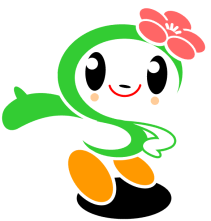 